Důvodová zpráva:PONDĚLÍ 17. 9. 2018 - 10:00 hBudova Magistrátu města Olomouce – velký zasedací sál,Hynaisova 10, OlomoucPROGRAM:                                          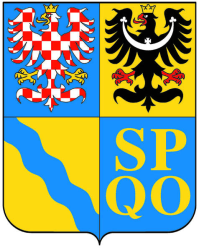 12. VEŘEJNÉ ZASEDÁNÍ ZASTUPITELSTVA OLOMOUCKÉHO KRAJE1.Zahájení, volba ověřovatelů zápisu, schválení programu zasedáníROK - Okleštěk (Niče)2.Kontrola plnění usnesení Zastupitelstva Olomouckého krajeROK - Okleštěk (Niče)3.Zpráva o činnosti Rady Olomouckého kraje za uplynulé období ROK - Okleštěk (Niče)4.Zápisy ze zasedání výborů Zastupitelstva Olomouckého kraje předsedové výborů (Niče)5.Personální záležitosti Finančního výboru Zastupitelstva Olomouckého kraje ROK - Okleštěk (Niče)6.Dotační programy Olomouckého kraje na rok 2019ROK - Jura, Zemánek (pracovní skupina, vedoucí odborů)7.1.Rozpočet Olomouckého kraje 2018 – rozpočtové změnyROK - Zemánek (Fidrová)7.1.1.Rozpočet Olomouckého kraje 2018 – rozpočtové změny – DODATEK - materiál bude předložen dodatečněROK - Zemánek (Fidrová)7.2.Rozpočet Olomouckého kraje 2018 – plnění rozpočtu k 31. 7. 2018ROK - Zemánek (Fidrová)7.3.Rozpočet Olomouckého kraje 2018 – čerpání revolvingového úvěru Komerční banky, a.s.ROK - Zemánek (Fidrová)7.3.1.Rozpočet Olomouckého kraje 2018 – čerpání revolvingového úvěru Komerční banky, a.s. – DODATEK - materiál bude předložen dodatečněROK - Zemánek (Fidrová)7.4.Rozpočet Olomouckého kraje 2018 – čerpání úvěru Komerční banky, a.s.ROK - Zemánek (Fidrová)7.4.1.Rozpočet Olomouckého kraje 2018 – čerpání úvěru Komerční banky, a.s. – DODATEK - materiál bude předložen dodatečněROK - Zemánek (Fidrová)7.5.Rozpočet Olomouckého kraje 2018 – čerpání úvěru PPF banky a.s. ROK - Zemánek (Fidrová)7.6.Rozpočet Olomouckého kraje 2018 – účelové dotace ze státního rozpočtu obcím Olomouckého krajeROK - Zemánek (Fidrová)7.7.Rozpočet Olomouckého kraje 2018 – splátka revolvingového úvěru Komerční banky, a.s.ROK - Zemánek (Fidrová)7.7.1.Rozpočet Olomouckého kraje 2018 – splátka revolvingového úvěru Komerční banky, a.s. – DODATEK - materiál bude předložen dodatečněROK - Zemánek (Fidrová)8.Rozdělení zůstatku dotačního programu Podpora výstavby a oprav cyklostezekROK - Zahradníček (Růžička)9.Dodatek č. 6 ke zřizovací listině Koordinátora Integrovaného dopravního systému Olomouckého kraje, příspěvkové organizaceROK - Zahradníček (Růžička)10.Záměry převodů stávajících úseků silnic I. tříd z majetku České republiky do vlastnictví Olomouckého krajeROK - Zahradníček (Růžička)11.Smlouva o veřejných službách s obcí Ptení uzavřená přímým zadánímROK - Zahradníček (Suchánková - KIDSOK)12.Dodatek č. 1 ke smlouvě o finanční spolupráci ve veřejné linkové osobní dopravě se Zlínským krajemROK - Zahradníček (Suchánková - KIDSOK)13.1.Majetkoprávní záležitosti – odprodej nemovitého majetkuROK - Klimeš (Kamasová)13.1.1.Majetkoprávní záležitosti – odprodej nemovitého majetku – DODATEK - materiál bude předložen dodatečněROK - Klimeš (Kamasová)13.2.Majetkoprávní záležitosti – odkoupení nemovitého majetkuROK - Klimeš (Kamasová)13.2.1.Majetkoprávní záležitosti – odkoupení nemovitého majetku – DODATEK - materiál bude předložen dodatečněROK - Klimeš (Kamasová)13.3.Majetkoprávní záležitosti – bezúplatné převody nemovitého majetkuROK - Klimeš (Kamasová)13.3.1.Majetkoprávní záležitosti – bezúplatné převody nemovitého majetku – DODATEK - materiál bude předložen dodatečněROK - Klimeš (Kamasová)13.4.Majetkoprávní záležitosti – bezúplatná nabytí nemovitého majetkuROK - Klimeš (Kamasová)13.4.1.Majetkoprávní záležitosti – bezúplatná nabytí nemovitého majetku – DODATEK - materiál bude předložen dodatečněROK - Klimeš (Kamasová)13.5.Majetkoprávní záležitosti – vzájemné bezúplatné převody nemovitého majetkuROK - Klimeš (Kamasová)13.6.Majetkoprávní záležitosti – užívání nemovitého majetkuROK - Klimeš (Kamasová)14.Dodatky zřizovacích listin školských příspěvkových organizacíROK - Hynek (Gajdůšek)15.Program na podporu profesně zaměřených studijních programů na vysokých školách v Olomouckém kraji v roce 2018 – vyhodnoceníROK - Hynek (Gajdůšek)16.Žádost o poskytnutí individuální dotace v oblasti školství ROK - Hynek (Gajdůšek)17.Studijní stipendium Olomouckého kraje na studium v zahraničí v roce 2018 – navýšení alokaceROK - Hynek (Gajdůšek)18.Program na podporu sportu v Olomouckém kraji v roce 2018 – vyhodnocení dotačního titulu 1 Podpora sportovních akcí – 2. koloROK - Jura (Tichá)19.Program na podporu investičních akcí v oblasti sportu – provoz a údržba sportovních a tělovýchovných zařízení v Olomouckém kraji v roce 2018 – vyhodnoceníROK - Jura (Tichá)20.Žádosti o poskytnutí individuálních dotací v oblasti sportu, kultury a památkové péčeROK - Jura (Tichá)20.1.Žádosti o poskytnutí individuálních dotací  v oblasti sportu a kultury – DODATEK - materiál bude předložen dodatečněROK - Jura (Tichá)21.Dodatek č. 1 k veřejnoprávní smlouvě o poskytnutí dotace mezi Olomouckým krajem a Sportovními kluby Zábřeh, z.s.ROK - Jura (Tichá)22.Program podpory kultury v Olomouckém kraji 2018 – vyhodnocení 2. kola ROK - Jura (Tichá)23.Program na podporu investičních projektů v oblasti kultury v Olomouckém kraji v roce 2018 – vyhodnoceníROK - Jura (Tichá)24.Dotace obcím na území Olomouckého kraje na řešení mimořádných událostí v oblasti vodohospodářské infrastruktury 2018 – vyhodnoceníROK - Klimeš (Veselský)25.Dodatek č. 2 ke smlouvě o poskytnutí dotace obci JestřebíROK - Klimeš (Veselský)26.Program na podporu lesních ekosystémů 2018–2020 – vyhodnocení ROK - Klimeš (Veselský)27.Založení akciové společnosti Olomouckého kraje na využívání zbytkových směsných komunálních odpadůROK - Klimeš (Veselský)28.Koncepce rodinné politiky Olomouckého kraje na období 2019–2022 a Akční plán Koncepce rodinné politiky Olomouckého kraje na rok 2019ROK - Okleštěk (Sonntagová)29.Dodatky zřizovacích listin příspěvkových organizací v oblasti sociálníROK - Okleštěk (Sonntagová)30.Řád pro udělování Ceny hejtmana Olomouckého kraje za práci ve prospěch osob se zdravotním postiženímROK - Okleštěk (Sonntagová)31.Koncepce podpory rozvoje paliativní péče v Olomouckém krajiROK - Okleštěk (Sonntagová)32.Dodatek zřizovací listiny Dětského centra Ostrůvek, příspěvková organizaceROK - Horák (Kolář)33.Dotační program Olomouckého kraje Program pro vzdělávání ve zdravotnictví v roce 2018 – vyhodnoceníROK - Horák (Kolář)34.Dotační program Olomouckého kraje Program na podporu zvlášť významných aktivit v oblasti zdravotnictví – vyhodnocení - materiál bude předložen dodatečněROK - Horák (Kolář)35.Smlouva o spolupráci s obcemi s rozšířenou působností k projektu Nástroje ÚAP (územně analytické podklady)ROK - Šoltys (Dosoudil)36.Program obnovy venkova Olomouckého kraje – změna účelu poskytnuté dotace, výjimka z Pravidel, dodatky ke smlouvám, souhlas s pronájmemROK - Šoltys (Dosoudil)36.1.Program obnovy venkova Olomouckého kraje 2018 – změna účelu poskytnuté dotace - materiál bude předložen dodatečněROK - Šoltys (Dosoudil)37.Vesnice Olomouckého kraje roku 2018ROK - Šoltys (Dosoudil)38.Projekty spolufinancované z evropských a národních fondů ke schválení financováníROK - Šoltys (Dosoudil)39.Poskytnutí finančního daru z rozpočtu Olomouckého kraje České republice – Hasičskému záchrannému sboru Olomouckého kraje ROK - Okleštěk (Niče)40.Žádosti o poskytnutí individuálních dotací v oblasti krizového řízení – požární zbrojnice ROK - Okleštěk (Niče)41.Dotace na pořízení, rekonstrukci a opravu požární techniky a nákup věcného vybavení JSDH obcí Olomouckého kraje 2018 – dodatky ke smlouvám ROK - Okleštěk (Niče)42.Žádost o poskytnutí individuální dotace v oblasti cestovního ruchu ROK - Okleštěk (Niče)43.Žádost o poskytnutí individuální dotace v oblasti strategického rozvoje - materiál bude předložen dodatečněROK - Šoltys (Dosoudil)44.Zajištění veřejných soutěží na autobusové dopravce v Olomouckém kraji pro oblasti Jesenicko a Prostějovsko JV - materiál bude předložen dodatečněROK - Zahradníček (Suchánková - KIDSOK)45.Aktualizace seznamu akcí spolufinancovaných ze Státního fondu dopravní infrastruktury - materiál bude předložen dodatečněROK - Zahradníček (Růžička)46.Protipovodňová opatření Olomouc – zvýšení kapacity koryta II. B etapa – smlouva o spolupráci - materiál bude předložen dodatečněROK - Klimeš (Veselský)47.Žádosti o poskytnutí individuální dotace v oblasti životního prostředí a zemědělství - materiál bude předložen dodatečněROK - Klimeš (Veselský)48.Plán rozvoje vodovodů a kanalizací na území Olomouckého kraje – aplikační řešení - materiál bude předložen dodatečněROK - Klimeš (Veselský)49.Poskytnutí návratné finanční výpomoci městysu Hustopeče nad Bečvou - materiál bude předložen dodatečněROK - Jura (Tichá)50.Program na podporu sportovní činnosti v Olomouckém kraji v roce 2019 – vyhlášení - materiál bude předložen dodatečněROK - Jura (Tichá)51.Žádosti o poskytnutí individuální dotace v oblasti sociální - materiál bude předložen dodatečněROK - Okleštěk (Sonntagová)52.Dodatek č. 1 k veřejnoprávní smlouvě o poskytnutí dotace mezi Olomouckým krajem a příjemcem dotace Gm5, s.r.o. na realizaci akce „Olomouckem na koňském povoze – obnovení tradice Formanských vozů na Olomoucku“ - materiál bude předložen dodatečněROK - Okleštěk (Niče)53.Žádosti o poskytnutí individuálních dotací v oblasti krizového řízení – obec Supíkovice - materiál bude předložen dodatečněROK - Okleštěk (Niče)54.Poskytnutí finančního daru fyzickým osobám - materiál bude předložen dodatečněROK - Okleštěk (Niče)55.Různé56.Závěr